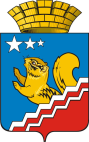 СВЕРДЛОВСКАЯ ОБЛАСТЬВОЛЧАНСКАЯ ГОРОДСКАЯ ДУМАПЯТЫЙ СОЗЫВ  Пятое заседание  РЕШЕНИЕ № 54г. Волчанск                                                                                                    30.05.2013 г.Отчет о выполнении Программы социально-экономического развития Волчанского городского округа на 2011-2013 г.г. за 2012 год	Заслушав информацию Феттер Е.В. начальника экономического отдела администрации Волчанского городского округа о выполнении Программы социально-экономического развития Волчанского городского округа на 2011-2013 г.г. за 2012 год, руководствуясь Федеральным Законом от 6 октября 2003 года №131-ФЗ «Об общих принципах организации местного самоуправления в Российской Федерации», Уставом Волчанского городского округа,ВОЛЧАНСКАЯ ГОРОДСКАЯ ДУМА РЕШИЛА:Принять к сведению информацию о выполнении Программы социально-экономического развития Волчанского городского округа на 2011-2013 г.г. за 2012 год (прилагается).Опубликовать настоящее Решение в газете «Муниципальный Вестник».Контроль исполнения настоящего Решения возложить на комиссию по экономической политике, бюджету и налогам (Воронин С.А.)Глава Волчанского 							Председатель Волчанскойгородского округа							городской Думы		                                                   А.В. Вервейн				         		           А.Ю. ПермяковВыполнение мероприятий по реализацииПРОГРАММЫ  СОЦИАЛЬНО-ЭКОНОМИЧЕСКОГО  РАЗВИТИЯВолчанского городского округа за 2012 годООО «Уют» - общество с ограниченной ответственностью «Уют»МУП «ВАЭТ» - муниципальное унитарное предприятие «Волчанский автоэлектротранспорт»МУП «Водоканал» - муниципальное унитарное предприятие «Водоканал»КУИ ВГО – Комитет по управлению имуществом Волчанского городского округаГБУ СО «ВГБ» - Государственное бюджетное учреждение здравоохранения Свердловской области «Волчанская городская больница»ТОИОГВ СО УСП МСП – Территориальный отраслевой  исполнительный орган государственной власти Свердловской области – Управление социальной политики населения Министерства социальной политики населения Свердловской области по городу ВолчанскуГБУ СОН СО «КЦСОН» -  Государственное бюджетное учреждение социального обслуживания населения Свердловской области «Комплексный центр социального обслуживания населения» города ВолчанскаМКУК «КДЦ» - Муниципальное казенное учреждение культуры «Культурно-досуговый центр»МКОУ ДОД ДДТ – Муниципальное казенное образовательное учреждение дополнительного образования для детей Дом детского творчества267 ПЧ – 6 отряд Управления Федеральной пожарной службы ГУ МЧС России по Свердловской области, 267 ПЧМКУ «УГХ» - муниципальное казенное учреждение «Управление городского хозяйства»ИНФОРМАЦИЯо выполнении финансирования Программы социально-экономического развитияВолчанского городского округа на 2011-2013 годы за 2012 годИндикаторы за период реализации ПрограммыДля снижения уровня регистрируемой безработицы, ведутся переговоры с Правительством Свердловской области о работе Волчанского разреза – филиала ОАО «Волчанский уголь» до 2015 года, утверждена территориальная Программа содействия занятости населения ВГО на 2013-2015 годы для оказания государственной поддержки безработным гражданам.№ п/пНаименование мероприятийОжидаемый результат реализации мероприятияОтветственный исполнительИсточникфинансированияпланфакт% выполненияПримечание 123456789Глава 1. ПРОМЫШЛЕННОСТЬГлава 1. ПРОМЫШЛЕННОСТЬГлава 1. ПРОМЫШЛЕННОСТЬГлава 1. ПРОМЫШЛЕННОСТЬГлава 1. ПРОМЫШЛЕННОСТЬГлава 1. ПРОМЫШЛЕННОСТЬГлава 1. ПРОМЫШЛЕННОСТЬГлава 1. ПРОМЫШЛЕННОСТЬГлава 1. ПРОМЫШЛЕННОСТЬ1.1Техническая рекультивация земель ЗАО «Волчанский уголь»Ликвидация последствий вредного влияния от ведения горных работОАО «Волчанский уголь»Средства предприятия3000,0729,024,3Частичная замена оборудованияИтого по главе 13000,0729,024,3в том числе по источникам финансирования:Другие источники000Средства предприятия3000,0729,024,3Глава 2.СЕЛЬСКОЕ ХОЗЯЙСТВОГлава 2.СЕЛЬСКОЕ ХОЗЯЙСТВОГлава 2.СЕЛЬСКОЕ ХОЗЯЙСТВОГлава 2.СЕЛЬСКОЕ ХОЗЯЙСТВОГлава 2.СЕЛЬСКОЕ ХОЗЯЙСТВОГлава 2.СЕЛЬСКОЕ ХОЗЯЙСТВОГлава 2.СЕЛЬСКОЕ ХОЗЯЙСТВОГлава 2.СЕЛЬСКОЕ ХОЗЯЙСТВОГлава 2.СЕЛЬСКОЕ ХОЗЯЙСТВО2.1Строительство молочно-товарной фермы на 200 головУвеличение производства молока, расширение рынка сбытаОАО «Волчанское»Областной Средства предприятияДругие источники3700,04000,08000,03910,000105,6Ввод нетелей в основное стадо123456789Итого по главе 215700,03910,024,9в том числе по источникам финансирования:Областной бюджет3700,03910,0105,6Средства предприятия4000,000Другие источники8000,000Глава  3. ГАЗИФИКАЦИЯГлава  3. ГАЗИФИКАЦИЯГлава  3. ГАЗИФИКАЦИЯГлава  3. ГАЗИФИКАЦИЯГлава  3. ГАЗИФИКАЦИЯГлава  3. ГАЗИФИКАЦИЯГлава  3. ГАЗИФИКАЦИЯГлава  3. ГАЗИФИКАЦИЯГлава  3. ГАЗИФИКАЦИЯ3.1Экспертиза проектно-сметной документации (МКОУ СОШ № 31 – подземный газопровод высокого давления, ПГБ)Перевод на газ котельной МОУ СОШ № 31Администрация ВГОместный88,588,5100,0Оплата гос.экспертизы и заключения об эффективности и достоверности стоимости3.2Газификация 56-ти квартирного жилого дома (ул. Пионерская, 5)Улучшение качества жизни населенияАдминистрация ВГОместный85,985,9100,0Газифицировано 56 квартир3.3Корректировка рабочего проекта «Внутрипоселковый газопровод северной части, кв. 28-84»Подключение 15 жилых домов; введено 5,22 км газопровода Администрация ВГОместный1566,01770,7113,1Проектно-изыскательские работы – 957,7; СМР – 399,3; работы по врезке и пуску газа – 99,3; геология – 314,43.4Проведение пуско-наладочных работ на объекте «Строительство газопровода низкого давления от ГРП до гостиницы  по ул. ПервомайскаяВведено 0,66 км газопровода, подключено 3 жилых домаАдминистрация ВГОместный50,750,7100,0Осуществлен пуск газа для второй очереди 80-ти квартирного домаИтого по главе 31791,12077,9116,0в том числе по источникам финансирования:Областной бюджет000Местный бюджет1791,12077,9116,0Глава 4. КАПИТАЛЬНОЕ  СТРОИТЕЛЬСТВОГлава 4. КАПИТАЛЬНОЕ  СТРОИТЕЛЬСТВОГлава 4. КАПИТАЛЬНОЕ  СТРОИТЕЛЬСТВОГлава 4. КАПИТАЛЬНОЕ  СТРОИТЕЛЬСТВОГлава 4. КАПИТАЛЬНОЕ  СТРОИТЕЛЬСТВОГлава 4. КАПИТАЛЬНОЕ  СТРОИТЕЛЬСТВОГлава 4. КАПИТАЛЬНОЕ  СТРОИТЕЛЬСТВОГлава 4. КАПИТАЛЬНОЕ  СТРОИТЕЛЬСТВОГлава 4. КАПИТАЛЬНОЕ  СТРОИТЕЛЬСТВО1234567894.1Долевое строительство 80-тиквартирного жилого дома (ул. Волчанская, 11)Улучшение жилищных условий граждан, проживающих в сельской местности, в т.ч. молодых семей и молодых специалистовАдминистрация ВГОМКУ «УГХ»Местныйобластной1911,035962,02724,234874,5142,598,01911,0; 34874,5 - завершение строительства; 500,0- исполнительный лист; 17,7 – технадзор для газификации;; 295,5 – геология и геодезия (Парковая, 4)4.2Разработка ПСД и строительство бани в северной частиМестныйобластной658,95708,3681,35708,3103,4100,0Баня на 15 помывочных мест4.3Мероприятия по формированию земельных участков под многоквартирными домамиИсполнение налогового и жилищного законодательстваМКУ «УГХ»,КУИ ВГОместный264,7255,096,3Сформировано 236 участков (осталось 6 участков)Итого по главе 444504,944243,399,4в том числе по источникам финансирования:Областной бюджет41670,340582,897,4Местный бюджет2834,63660,5129,1123456789Глава 6. ЖИЛИЩНО – КОММУНАЛЬНОЕ  ХОЗЯЙСТВОГлава 6. ЖИЛИЩНО – КОММУНАЛЬНОЕ  ХОЗЯЙСТВОГлава 6. ЖИЛИЩНО – КОММУНАЛЬНОЕ  ХОЗЯЙСТВОГлава 6. ЖИЛИЩНО – КОММУНАЛЬНОЕ  ХОЗЯЙСТВОГлава 6. ЖИЛИЩНО – КОММУНАЛЬНОЕ  ХОЗЯЙСТВОГлава 6. ЖИЛИЩНО – КОММУНАЛЬНОЕ  ХОЗЯЙСТВОГлава 6. ЖИЛИЩНО – КОММУНАЛЬНОЕ  ХОЗЯЙСТВОГлава 6. ЖИЛИЩНО – КОММУНАЛЬНОЕ  ХОЗЯЙСТВОГлава 6. ЖИЛИЩНО – КОММУНАЛЬНОЕ  ХОЗЯЙСТВО6.1Модернизация тепловых сетейДоведение тепловых сетей до соответствия теплоизоляционным нормам СНиП 41-03-2003АдминистрацияООО «Уют»местныйобластнойсредства предприятий2160,4100,02160,40100,00Ремонт надземных тепловых сетей магистраль «Старый город»6.2Техническое перевооружение напорного коллектора от насосной станции канализации южных ОС до южных очистных сооружений канализацииБезаварийная, экологически безопасная работа ОСАдминистрация ВГО, МУП «Водоканал»местный1538,41538,4100,0Капитальный ремонт участка коллектора 860 м д150 замена чугунно-стального коллектора на пластик6.3Внедрение технологии очистки и обеззараживания питьевой воды с применением дезинфицирующего средства «Диоксид хлора и хлор»Устранение несоответствия питьевой воды требованиям СаНПиНаАдминистрацияВГОМУП «Водоканал»Местный701,0701,0100,0Размещение установки в опытном режиме6.4Модернизация водопроводных сетейУменьшение потерь, снижение затрат на ремонтАдминистрацияВГОМУП «Водоканал»МестныйОбластнойСредства предприятия200,0178,989,4Замена на пластик участка по ул. Краснотурьинская, замена вводов в дома1234567896.5Реализация программы повышения энергоэффективности и энергосбереженияЭкономия энергоресурсовАдминистрация    Местныйобластнойсредства предприятий4993,4796,010,04930,3858,7098,7107,9585,7 (о); 81,0(м) – оснащение жилых домов приборами учета (123 – эл.энергия, 18 – ХВС); 715,0 (м); 273,0 (о) – приборы учета тепловой энергии О/образования (9 приборов); 4008,3 (м) – резервное топливо; 126,0 (м) – частотные преобразователи6.6Проектирование и строительство системы ГВС к жилым домам без полного благоустройстваПредоставление услуги ГВС, эффективное использование котельного оборудованияАдминистрация ВГО, ООО «Уют»местный2000,01895,394,8Строительство внешних и внутренних сетей ГВС к жилому дому по ул. Кооперативная, 56.7Модернизация тепловых сетей в котельной поселка ВьюжныйБезаварийность работыАдминистрация ВГО, ООО «Уют»Местный,Средства предприятия1199,5100,01199,50100,00Проведена модернизация 400 м сетей6.8Капитальный ремонт муниципального жилого фондаУлучшение условий проживания Администрация, собственники жилых помещенийместныйсредства собственников2079,3101,52435,364,549117,163,6Капитальный ремонт кровли (Пионерская,11; Краснотурьинская, 21;); ремонт внутридомовых инженерных систем (Карпинского 19,21; Угольная, 27); Ремонт несущей стены Маяковского,5; ремонт муниципальной квартиры (Мичурина,30)  1234567896.9Снос аварийного жильяРеализация «Программы по признанию жилых домов аварийными и сносу аварийных домов»Администрация ВГО,МКУ «УГХ»местный121,099,982,6Снос аварийного дома Гоголя, 136.10Проектирование и строительство сетей теплоснабжения к жилым домам без полного благоустройстваУлучшение условий проживанияМКУ «УГХ»местный548,1289,9516,4Разработка проекта подведения сетей центрального теплоснабжения (Советская, 13,15; Октябрьская, 27)6.11Обеспечение жильем граждан, проживающих в сельской местности, в т.ч. семей и молодых специалистовРеализация муниципальной целевой программыМКУ «УГХ»Местныйобластной0197,00Остаточные работы по Луговой, 106.12Социальные выплаты молодым семьям на приобретение (строительство) жильяПомощь молодым семьям в приобретении (строительстве) жильяМКУ «УГХ»ФедеральныйОбластнойМестный99,456133,6477,799,5133,677,7100,0100,0100,0Одна молодая семья приобрела жилое помещение 53,2 м2Итого по главе 616959,416660,098,2в том числе по источникам финансирования:Федеральный бюджет99,45699,5100,0Областной бюджет929,64992,3106,7Местный бюджет15618,815503,699,3Средства предприятия и собственников311,564,54920,7123456789Глава 7. БЛАГОУСТРОЙСТВО.Глава 7. БЛАГОУСТРОЙСТВО.Глава 7. БЛАГОУСТРОЙСТВО.Глава 7. БЛАГОУСТРОЙСТВО.Глава 7. БЛАГОУСТРОЙСТВО.Глава 7. БЛАГОУСТРОЙСТВО.Глава 7. БЛАГОУСТРОЙСТВО.Глава 7. БЛАГОУСТРОЙСТВО.Глава 7. БЛАГОУСТРОЙСТВО.7.1Подвозка гравия и торфа на городское кладбищеблагоустройство кладбищаМКУ «УГХ»местный200,0169,284,6Подвозка 195 м³ щебня, 27 м³ торфа7.2Оплата уличного освещения (ремонт, установка опор уличного освещения)Улучшение условий жизни и обеспечение безопасности населенияМКУ «УГХ»местный2730,02730,0100,0Оплата уличного освещения, обслуживание сетей уличного освещения (180,0)7.3Подрезка тополей, озеленение (подрезка кустарников, покос газонов, разбивка цветников, клумб)Благоустройство городаМКУ «УГХ»местный400,0708,2177,1Произведена валка  тополей (252), подрезка кустарника7.4Благоустройство дворовых территорийБлагоустройство дворовых территорий жилых домов, бюджетных учрежденийМКУ «УГХ»Местныйобластной350,0313,5361,0313,5103,1100,0Благоустройство дворовой территории квартал 8 (Кооперативная, 5)7.5Санитарная очистка города от несанкционированных свалок (приобретение контейнеров, обустройство контейнерных площадок)Повышение уровня санитарно-эпидемиологического благополучия населенияМКУ «УГХ»местный628,6633,2100,7Вывезено 1522,7 тыс. м3 мусора, ликвидировано 20 несанкционированных свалок, установлено 80 контейнеров7.6Обустройство источников нецентрализованного водоснабженияРеализация программы по охране окружающей средыМКУ «УГХ»Местныйобластной34,461,427,361,479,4100,0Благоустроен колодец «Богатырь» по адресу ул. Угольная, 137.7Содержание дорогСоздание условий для безопасного движения транспорта и пешеходовМКУ «УГХ»местный749,0712,795,2Зимнее содержание1234567897.8Текущий ремонт дорог местного значенияБезопасность дорожного движенияМКУ «УГХ»Местныйобластной1570,02407,62030,62407,6129,3100,01236,7 (о); 709,7 (м) – восстановление асфальтового покрытия; 1170,9 (о); 101,4 (м) – ремонт подъездов к дворовым территориям; 1219,5 – ямочный ремонт и отсыпка щебнемИтого по главе 79444,510154,7107,5в том числе по источникам финансирования:Местный бюджет6662,07372,2110,7Областной бюджет2782,52782,5100,0Глава 8. РАЗВИТИЕ ПРЕДПРИНИМАТЕЛЬСТВАГлава 8. РАЗВИТИЕ ПРЕДПРИНИМАТЕЛЬСТВАГлава 8. РАЗВИТИЕ ПРЕДПРИНИМАТЕЛЬСТВАГлава 8. РАЗВИТИЕ ПРЕДПРИНИМАТЕЛЬСТВАГлава 8. РАЗВИТИЕ ПРЕДПРИНИМАТЕЛЬСТВАГлава 8. РАЗВИТИЕ ПРЕДПРИНИМАТЕЛЬСТВАГлава 8. РАЗВИТИЕ ПРЕДПРИНИМАТЕЛЬСТВАГлава 8. РАЗВИТИЕ ПРЕДПРИНИМАТЕЛЬСТВАГлава 8. РАЗВИТИЕ ПРЕДПРИНИМАТЕЛЬСТВА8.1Создание условий развития малого предпринимательстваРазвитие малого предпринимательства на территории Волчанского городского округаАдминистрация ВГОМестныйобластной119,0119,0115,075,5296,663,5Оказание консультаций (945), приобретение оборудования, возмещение затрат на связь8.2Открытие новых объектов потребительского рынка:розничная торговля-9;общественное питание-3;бытовое обслуживание – 2Развитие торговой сети ВГО. Увеличение товарооборота, торговых площадей, рабочих мест. Введение новых видов услугпредпринимателидругие источники3/2000,01/150,06/5960,02/770,0200/298,0Введено 6 магазинов розничной торговли, 2 объекта общественного питания. Зарегистрировано 339 субъектов (111 %).Итого по главе 82388,06920,5289,8в том числе по источникам финансирования:Местный бюджет119,0115,096,6Областной бюджет119,075,5263,5123456789Другие источники2150,06730,0313,0Глава 9. ЗДРАВООХРАНЕНИЕГлава 9. ЗДРАВООХРАНЕНИЕГлава 9. ЗДРАВООХРАНЕНИЕГлава 9. ЗДРАВООХРАНЕНИЕГлава 9. ЗДРАВООХРАНЕНИЕГлава 9. ЗДРАВООХРАНЕНИЕГлава 9. ЗДРАВООХРАНЕНИЕГлава 9. ЗДРАВООХРАНЕНИЕГлава 9. ЗДРАВООХРАНЕНИЕ9.1Реализация приоритетного национального проекта «Здоровье»Формирование здорового образа жизни, развитие первичной медико-санитарной помощи и совершенствование профилактики заболеванийГБУЗ СО «ВГБ»федеральныйобластной850,01624,0913,71445,1107,589,0Денежные выплаты участковым врачам-терапевтам, педиатрам, ФАП, СМП, фельдшерам, обеспечение беременных женщин сертификатами (87)9.2Капитальный ремонт зданий Профилактика ВБИГБУЗ СО «ВГБ»Завершены работы по ремонту взрослой поликлиники9.2поликлиникиПрофилактика ВБИГБУЗ СО «ВГБ»областной2284,52212,096,89.3Финансовое обеспечение муниципальных целевых программ («Анти-ВИЧ/СПИД»; «Вакцинопрофилактика»; «Профилактика внутрибольничных инфекций»; «Организация борьбы с туберкулезом»; «О мерах по предупреждению заболеваний, передаваемых половым путем»; «Профилактика артериальной гипертонии»)Реализация мероприятий муниципальных целевых программГБУЗ СО «ВГБ»Местный бюджет257,0256,799,9Изготовление информационных стендов, листовок, приобретение вакциныИтого по главе 95015,54827,596,3в том числе по источникам финансирования:Областной бюджет3908,53657,193,6Местный бюджет257,0256,799,9Федеральный бюджет850,0913,7107,5 123456789Глава 10. ОБРАЗОВАНИЕГлава 10. ОБРАЗОВАНИЕГлава 10. ОБРАЗОВАНИЕГлава 10. ОБРАЗОВАНИЕГлава 10. ОБРАЗОВАНИЕГлава 10. ОБРАЗОВАНИЕГлава 10. ОБРАЗОВАНИЕГлава 10. ОБРАЗОВАНИЕГлава 10. ОБРАЗОВАНИЕ10.1Реализация Программ:Улучшение условий труда: Соблюдение требований надзорных органов; Оздоровление детей и подростков; Привлечение к массовым видам спорта; оздоровление и занятость детей в каникулярное времяОтдел образованияВГО10.1«Организация  отдыха, оздоровления, занятости детей и подростков Волчанского городского округа на 2010-2012 годы»Улучшение условий труда: Соблюдение требований надзорных органов; Оздоровление детей и подростков; Привлечение к массовым видам спорта; оздоровление и занятость детей в каникулярное времяОтдел образованияВГОфедеральный областнойместныйдругие источники--2930,0954,0---2930,0953,6---100,099,9Оздоровлено и трудоустроено 1196 подростка (120,6), в т.ч. 26,8 % детей из социально-незащищенных семей (116,5). 350,4 (о) – «Жемчужина России»(20путевок); 1178,8 (о); 350,0(м) – лагеря дневного пребывания; 403,0(о) – «Дюжонок» (23 путевки); 770,8 (о); 359,0(м) – «Республика Грин» (80 путевок); 25,0 (м) – «Витязь» (5 путевок); 20,0 (м) – Болгария (2 детей); 227,0 (о) –«Солнышко» (23 путевки); 200,0 (м) – ЛМБТ (110 подростков)10.1«Развитие дошкольного образования в Волчанском городском округе на 2009-2012 годы»Отдел образованияВГОфедеральный областнойместный--2500,0890,0--610,21132,824,4127,3189,0 (м); 610,2 (о) – возврат ранее перепрофилированного здания; 26,1 (м) – оплата услуг Интернет; 917,7 (м) – ремонт; оснащение оборудованием10.1Развитие физической культуры и спорта в Волчанском городском округе»Отдел образованияВГОместный428,0305,371,3249,6 - организация спортивно-массовых мероприятий; 55,7 – развитие материально-технической базы«Наша новая школа»Местныйобластной3048,8-3245,92127,5106,525,8 (м) – Интернет; 14,9(м) – повышение квалификации; 125,1 (м) – посещение ОЗК «Водолей» (3 урок физкультуры) 887,3 (м); 887,5 (о) – автобус и ГЛОНАСС; 844,7(м) – разработка ПСД на МКОУ СОШ № 26 (М,Окружная, 98); 42,5(м) – награждение (конкурсы, смотры); 1305,6 (м);1240,0 (о) – капитальный ремонтКомплекс мер по модернизации системы общего образования в ВГОВведение новых образовательныхстандартовфедеральный3221,33221,3100,0 12345678910.2Участие в конкурсах:Создание условий для развития качества, конкурентоспособности образованияОтдел образования ВГОместный10.2«Грани талантов»Создание условий для развития качества, конкурентоспособности образованияОтдел образования ВГОместный25,03,012,0Итого по главе 1013997,114529,6103,8в том числе по источникам финансирования:Федеральный бюджет3221,33221,3100,0Областной бюджет5430,05667,7104,4Местный бюджет5345,85640,6105,5Другие источникиГлава 11. СОЦИАЛЬНАЯ ЗАЩИТАГлава 11. СОЦИАЛЬНАЯ ЗАЩИТАГлава 11. СОЦИАЛЬНАЯ ЗАЩИТАГлава 11. СОЦИАЛЬНАЯ ЗАЩИТАГлава 11. СОЦИАЛЬНАЯ ЗАЩИТАГлава 11. СОЦИАЛЬНАЯ ЗАЩИТАГлава 11. СОЦИАЛЬНАЯ ЗАЩИТАГлава 11. СОЦИАЛЬНАЯ ЗАЩИТАГлава 11. СОЦИАЛЬНАЯ ЗАЩИТА11.1Оборудование площадки для лиц с ограниченными возможностямиСоздание условий отдыхаГБУСОН СО«КЦСОН»Областной бюджет30,030,0100,0-11.2Ремонт в ОВПН (лестничная площадка, коридоры)ГБУСОН СО«КЦСОН»Областной бюджет460,0460,0100,0-11.3Месячник защитников Отечества. Помощь в организации  поздравления солдат первого года службы в рядах Вооруженных сил. Участие в организации проведения вечера памяти воинов-интернационалистов. Участие в организации поздравления инвалидов военной службыАдминистрация ВГО, ТОИОГВ СО УСПместный бюджет10,310,3100,0Проведение Дня воинов-интернационалистов11.4Мероприятия в ознаменование годовщины победы в Великой Отечественной войнеАдминистрация ВГО, ТОИОГВ СО УСПместный бюджет,средства предпринимателей3,04,03,04,0100,0100,0 12345678911.5Декада, посвященная международному Дню инвалидов. Участие в организации вручения продуктовых наборов остронуждающимся детям-инвалидам. Участие в организации благотворительного новогоднего карнавала для детей-инвалидов, с вручением праздничных подарковАдминистрация ВГО, ТОИОГВ СО УСПместный бюджет,средства предпринимателей6,06,06,06,0100,0100,011.61 Муниципальный тур областного фестиваля «Женщина года»Пропаганда семейных ценностейАдминистрация ВГО, ТОИОГВ СО УСПместный бюджет,средства предпринимателей8,010,08,010,0100,0100,011.71 Муниципальный тур областного фестиваля «Самый лучший папа»Пропаганда семейных ценностейАдминистрация ВГО, ТОИОГВ СО УСПместный бюджет,средства предпринимателей8,010,08,010,0100,0100,011.81 Муниципальный  тур областного фестиваля «Семья года»Пропаганда семейных ценностейАдминистрация ВГО, ТОИОГВ СО УСПместный бюджет,средства предпринимателей6,08,06,08,0100,0100,011.91 Муниципальный тур областного фестиваля творчества посвященного Дню материАдминистрация ВГО, ТОИОГВ СО УСПместный бюджет,средства предпринимателей5,07,04,97,0100,0100,011.101 тур областного фестиваля творчества для детей с ограниченными возможностями «Мы все можем»Улучшение жизни детейАдминистрация ВГО, ГБУСОН СО «КЦСОН»местный бюджет,средства предпринимат6,06,06,06,0100,0100,0 12345678911.11Проведение мероприятий:«Патриоты России»«Город олимпийских надежд»Администрация ВГО, ТОИОГВ СО УСПместный10,010,010,010,5100,0105,011.121 тур областного фестиваля творчества инвалидов «Искусство дарует радость»Администрация ВГО, ГБУСОН СО «КЦСОН»местный бюджет,средства предпринимателей3,05,03,05,0100,0100,011.13Проведение мероприятий, посвященных «Дню семьи, любви и верности»Пропаганда семейных ценностейГБУСОН СО «КЦСОН»местный10,010,0100,011.14Областной закон «О ежемесячном пособии на ребенка»Улучшение жизни детейТОИОГВ СО УСПобластной бюджет11072,011249,0101,6Получатели – 675 семей (90,7), 1045 детей (96,2)11.15Областной закон «О ежемесячном пособии опекуну на содержание ребенка»Улучшение жизни детей-сиротТОИОГВ СО УСПобластной бюджет5788,05274,091,1Количество получателей – 66 опекаемых (95,7)11.16Федеральный закон «О государственных пособиях гражданам, имеющим детей»Социальная поддержка семей, имеющих детейТОИОГВ СО УСПобластной бюджет4855,04249,096,3 250 получателей11.17Областной закон «Об оказании в Свердловской области государственной социальной помощи малоимущим семьям, малоимущим одиноко проживающим гражданам, реабилитированным лицам и лицам, признанным пострадавшими от политических репрессий»Социальная защита отдельных категорий населенияТОИОГВ СО УСПобластной бюджет6062,05039,083,1811 получателей (172,5 %)11.18Областной закон «О социальной поддержке ветеранов в Свердловской области»Улучшение жизни ветерановТОИОГВ СО УСПобластной 6389,06364,099,6 1234556677889911.19Областной закон «О социальной поддержке реабилитированных лиц и лиц, пострадавших от политических репрессий»Социальная защита отдельных категорий населенияТОИОГВ СО УСПобластной областной 1437,01437,01662,01662,0115,7115,7256 получателей (98,1 %)256 получателей (98,1 %)11.20Федеральный закон «О донорстве крови и ее компонентов»Социальная защита доноровТОИОГВ СО УСПфедеральный федеральный 1050,01050,0872,0872,083,083,011.21Областной закон «О социальном обслуживании населения в Свердловской области». Предоставление материальной помощи в виде денежных средствПредоставление материальной помощи в виде денежных средствТОИОГВ СО УСПТОИОГВ СО УСПобластной495,0420,0420,084,884,811.22Областные законы «О ежемесячном пособии гражданину, уволенному с военной службы, признанному инвалидом…»(№77-ОЗ), «О социальной защите граждан, проживающих на территории Свердловской области, получивших увечье…» (№ 78-ОЗ), «О предоставлении членами семей, погибших (умерших) военнослужащих…» (№ 475)ТОИОГВ СО УСПТОИОГВ СО УСПобластной 140,0150,0150,0107,1107,111.23Федеральный закон «О погребении и похоронном деле»ТОИОГВ СО УСПТОИОГВ СО УСПобластной228,0141,0141,061,861,811.24Областной закон «О защите прав ребенка»Социальная поддержка семей, имеющих детейТОИОГВ СО УСПТОИОГВ СО УСПобластной852,01310,01310,0153,7153,7 12345678911.25Реализация Закона Свердловской области от 09.10.2009 г. № 79-ОЗ «О наделении органов местного самоуправления муниципальных образований, расположенных на территории Свердловской области государственным полномочием РФ по предоставлению мер социальной поддержки по оплате жилого помещения и коммунальных услуг» Социальное обеспечение населенияОтдел субсидий и компенсаций администрации ВГОобластной4696,74763,6101,4Количество получателей – 728 человек (78,3)11.26Реализация Закона Свердловской области от 29.10.2009 г. № 135-ОЗ «О наделении органов местного самоуправления муниципальных образований, расположенных на территории Свердловской области, государственным полномочием Свердловской области по предоставлению гражданам субсидий на оплату жилого помещения и коммунальных услуг»Социальное обеспечение населенияОтдел субсидий и компенсаций администрации ВГОобластной11328,49047,079,9Количество получателей – 829 семей 11.27Реализация Закона Свердловской области от 19.11.2008 г. № 105-ОЗ «О наделении органов местного самоуправления муниципальных образований, расположенных на территории Свердловской области, государственным полномочием Свердловской области по предоставлению отдельным категориям граждан компенсаций расходов на оплату жилого помещения  коммунальных услуг»Социальное обеспечение населенияОтдел субсидий и компенсаций администрации ВГОобластной12070,710793,889,4Количество получателей -1326 человек (87,5) 123456789Итого по главе 1167095,161966,192,4в том числе по источникам финансирования:Федеральный бюджет1050,0872,083,0Областной бюджет65903,860952,492,5Местный бюджет85,385,7100,5Другие источники56,056,0100,0123456789Глава 12. КУЛЬТУРАГлава 12. КУЛЬТУРАГлава 12. КУЛЬТУРАГлава 12. КУЛЬТУРАГлава 12. КУЛЬТУРАГлава 12. КУЛЬТУРАГлава 12. КУЛЬТУРАГлава 12. КУЛЬТУРАГлава 12. КУЛЬТУРА12.1Комплектование фондов централизованной библиотечной системы (ЦБС) книгами и книгоиздательской продукцией Обеспеченность фондовМКУК «КДЦ»Местный областной53,824,054,224,0100,7100,0Книжный фонд составляет 72144 книг, проведено обновление и комплектование книгами и книгоиздательской литературой 12.2Приобретение специального оборудования для обеспечения безопасности фондов ЦБС, музеяСохранность фондовМКУК «КДЦ»местный48,046,095,8Приобретение сейфа, стеллажей12.3Мебель для структурных подразделенийУлучшение условий работыМКУК «КДЦ»местный8,08,0100,012.4Приобретение компьютерной техники для ЦБС, досугового центра, музеяУлучшение условий работыМКУК «КДЦ»местный38,035,092,112.5Организация и проведение юбилейных мероприятий учреждений культурыПроведение юбилейных дат (в т.ч.городских мероприятий)МКУК «КДЦ»местный12,012,0100,012.6Приобретение сценической одеждыМКУК «КДЦ»местный2,02,0100,012.7Реставрация памятников, закрепленных за учреждениемместный36,036,0100,0Транспортер (оштукатуривание, окраска), ВОВ 12.8Текущий ремонт зданий учреждений культурыместный32,032,0100,012.9Ремонт отопительной системы структурных подразделений МКУК «КДЦ»местный20,020,0100,01223456789Итого по главе 12Итого по главе 12273,8269,298,3в том числе по источникам финансирования:в том числе по источникам финансирования:Областной бюджетОбластной бюджет24,024,0100,0Местный бюджетМестный бюджет249,8245,298,2Другие источникиДругие источники---Глава 13. УПРАВЛЕНИЕ МУНИЦИПАЛЬНЫМ ИМУЩЕСТВОМГлава 13. УПРАВЛЕНИЕ МУНИЦИПАЛЬНЫМ ИМУЩЕСТВОМГлава 13. УПРАВЛЕНИЕ МУНИЦИПАЛЬНЫМ ИМУЩЕСТВОМГлава 13. УПРАВЛЕНИЕ МУНИЦИПАЛЬНЫМ ИМУЩЕСТВОМГлава 13. УПРАВЛЕНИЕ МУНИЦИПАЛЬНЫМ ИМУЩЕСТВОМГлава 13. УПРАВЛЕНИЕ МУНИЦИПАЛЬНЫМ ИМУЩЕСТВОМГлава 13. УПРАВЛЕНИЕ МУНИЦИПАЛЬНЫМ ИМУЩЕСТВОМГлава 13. УПРАВЛЕНИЕ МУНИЦИПАЛЬНЫМ ИМУЩЕСТВОМГлава 13. УПРАВЛЕНИЕ МУНИЦИПАЛЬНЫМ ИМУЩЕСТВОМГлава 13. УПРАВЛЕНИЕ МУНИЦИПАЛЬНЫМ ИМУЩЕСТВОМ13.1Реализация муниципальной программы «Приватизация имущества ВГО»Реализация муниципальной программы «Приватизация имущества ВГО»Пополнение местного бюджета, отчуждение имуществаКУИВГОМестный бюджет100,071,071,0Произведена оценка 20 объектов недвижимости13.2Проведение массовой инвентаризации объектов недвижимости, постановка на учет бесхозяйственных объектовПроведение массовой инвентаризации объектов недвижимости, постановка на учет бесхозяйственных объектовОпределение фактического использованияКУИВГОМестный бюджет288,0300,5104,3Установление границ земельных участков под объектами недвижимости – 74,0; формирование земельных участков под строительство – 51,8; проведение массовой инвентаризации – 174,713.3Реализация программы «Создание системы обеспечения градостроительной деятельности ОМС и разработки градостроительной документации ВГО»Реализация программы «Создание системы обеспечения градостроительной деятельности ОМС и разработки градостроительной документации ВГО»Корректировка Генплана ВГО, утверждение правил землепользования и застройки. Разработка Генплана поселка ВьюжныйАдминистрация ВГОМестный 99,099,0100,0Утверждение всех соответствующих документов13.4Подготовка сведений, необходимых для исчисления земельного и имущественного налоговПодготовка сведений, необходимых для исчисления земельного и имущественного налоговФормирование налоговой базы, которая обеспечит сбор земельного и имущественного налоговКУИ ВГОМестный бюджетобластной358,0353,9236,0оплата услуг органов техинвентаризации по предоставлению сведений для исчисления земельных долей – 236,0(о), 353,9 (м)13.513.5Мероприятия по установлению городской границы территории ВГОКУИВГОМестный бюджет238,600Итого по главе 131083,61060,497,8в том числе по источникам финансирования:1223456789Местный бюджет1083,6824,476,1Областной бюджет0236,00Глава 14. ОБЩЕСТВЕННАЯ БЕЗОПАСНОСТЬГлава 14. ОБЩЕСТВЕННАЯ БЕЗОПАСНОСТЬГлава 14. ОБЩЕСТВЕННАЯ БЕЗОПАСНОСТЬГлава 14. ОБЩЕСТВЕННАЯ БЕЗОПАСНОСТЬГлава 14. ОБЩЕСТВЕННАЯ БЕЗОПАСНОСТЬГлава 14. ОБЩЕСТВЕННАЯ БЕЗОПАСНОСТЬГлава 14. ОБЩЕСТВЕННАЯ БЕЗОПАСНОСТЬГлава 14. ОБЩЕСТВЕННАЯ БЕЗОПАСНОСТЬГлава 14. ОБЩЕСТВЕННАЯ БЕЗОПАСНОСТЬГлава 14. ОБЩЕСТВЕННАЯ БЕЗОПАСНОСТЬ14.114.1Приобретение и замена пожарных рукавов, огнетушителейОбеспечение пожарной безопасности267 ПЧМестный бюджет180,0265,8147,7Приобретение ГСМ, пожарного инвентаря, 8 костюмов14.214.2Приобретение, монтаж и обслуживание средств обеспечения пожарной безопасности в бюджетных учрежденияхОбеспечение противопожарной безопасности267 ПЧместный60,00014.314.3Приобретение гидрантовАдминистрация ВГО, 267 ПЧМестный бюджет100,099,099,0Приобретено 10 гидрантов14,414,4Приобретение ДПОПроведение аварийно-спасательных работ при ликвидации аварий267 ПЧместный29,00014.514.5Профилактика правонарушенийВыполнение мероприятий муниципальной целевой программыАдминистрация ВГОМестный бюджет99,083,584,3Ремонт служебных помещений, выплата вознаграждения работникам ко Дню сотрудников полиции, приобретение ГСМ14.614.6Профилактика проявления терроризма и экстремизма99,027,127,4Приобретена спецодежда для МУП «Водоканал», проведены тренировочные мероприятия, обследования мест массового скопления людей14.714.7Мероприятия по безопасности дорожного движения194,0187,13296,5Изготовление и установка дорожных знаков, материалы и работы по нанесению дорожной разметки122345678914.814.8Мероприятия по гражданской обороне193,0191,98599,5Приведение в готовность имеющегося фонда защитных сооружений, проведение противопаводковых мероприятийИтого по главе 14954,0854,51789,6в том числе по источникам финансирования:Местный бюджет954,0854,51789,6Глава 15. ОРГАНИЗАЦИОННЫЕ   МЕРОПРИЯТИЯ Глава 15. ОРГАНИЗАЦИОННЫЕ   МЕРОПРИЯТИЯ Глава 15. ОРГАНИЗАЦИОННЫЕ   МЕРОПРИЯТИЯ Глава 15. ОРГАНИЗАЦИОННЫЕ   МЕРОПРИЯТИЯ Глава 15. ОРГАНИЗАЦИОННЫЕ   МЕРОПРИЯТИЯ Глава 15. ОРГАНИЗАЦИОННЫЕ   МЕРОПРИЯТИЯ Глава 15. ОРГАНИЗАЦИОННЫЕ   МЕРОПРИЯТИЯ Глава 15. ОРГАНИЗАЦИОННЫЕ   МЕРОПРИЯТИЯ Глава 15. ОРГАНИЗАЦИОННЫЕ   МЕРОПРИЯТИЯ Глава 15. ОРГАНИЗАЦИОННЫЕ   МЕРОПРИЯТИЯ 15.115.1Оборудование помещения администрации под телекоммуникационный узел единой сети передачи данных ПравительстваАдминистрация ВГОобластнойместный166,371,3131,20156,22878,978,9Помещение в здании администрации полностью оборудовано15.215.2Организация центров общественного доступа в сеть Интернет (на базе библиотек)Администрация ВГОобластнойместный50,421,648,38420,73696,096,0Все муниципальные библиотеки подключены к сети Интернет15.315.3Обеспечение подключения к ЕСПД Правительства СО муниципальных учрежденийАдминистрация ВГООбластнойместный331,06141,9109,0746,60832,932,8отдел образования-2; архив-1; администрация-1; библиотеки-315.415.4Мероприятия муниципальной целевой программы «Развитие муниципальной службы в Волчанском городском округе на 2009-2013»Администрация ВГОместный100,082,882,8Работа по нормативно-правовой базе, создание условий для повышения квалификации МС15.515.5Поддержка и обслуживание сайтаАдминистрация ВГОместный36,033,693,3Полное обновление сайта123456789Итого по главе 15918,56528,62757,5в том числе по источникам финансирования:Областной бюджет547,76288,65552,7Местный бюджет370,8239,97264,7Другие источники---ИТОГО по Программе: 183115,9168731,3492,1в том числе по источникам финансирования:Федеральный бюджет5220,85106,597,8Областной бюджет125015,5119169,095,3Местный бюджет35362,136876,3104,3Средства предприятия и собственников7311,5793,510,8Другие источники10206,06786,066,5Источник финансированияПлан, тыс. рублейФакт, тыс. рублей% выполненияПромышленностьПромышленностьПромышленностьПромышленностьСредства предприятия3000,0729,024,3Итого3000,0729,024,32. Сельское хозяйство2. Сельское хозяйство2. Сельское хозяйствоОбластной бюджет3700,03910,0105,6Средства предприятия4000,00Кредит8000,00Итого15700,03910,024,9ГазификацияГазификацияГазификацияМестный бюджет1791,12077,9116,0Итого1791,12077,9116,0Капитальное строительствоКапитальное строительствоКапитальное строительствоОбластной бюджет41670,340582,897,4Местный бюджет2834,63660,5129,1Итого44504,944243,399,4ТранспортТранспортТранспортЖилищно-коммунальное хозяйствоЖилищно-коммунальное хозяйствоЖилищно-коммунальное хозяйствоФедеральный бюджет99,45699,5100,0Областной бюджет929,64992,3106,7Местный бюджет15618,815503,699,3Средства предприятия и собственников311,564,54920,7Итого16959,416660,098,2БлагоустройствоБлагоустройствоБлагоустройствоОбластной бюджет2782,52782,5100,0Местный бюджет6662,07372,2110,7Итого9444,510154,7107,5Развитие предпринимательстваРазвитие предпринимательстваРазвитие предпринимательстваОбластной бюджет119,075,5263,5Местный бюджет119,0115,096,6Другие источники2150,06730,0313,0Итого2388,06920,5289,8ЗдравоохранениеЗдравоохранениеЗдравоохранениеФедеральный бюджет850,0913,7107,5Областной бюджет3908,53657,193,6Местный бюджет257,0256,799,9Итого5015,54827,596,3ОбразованиеОбразованиеОбразованиеФедеральный бюджет3221,33221,3100,0Областной бюджет5430,05667,7104,4Местный бюджет5345,85640,6105,5Итого13997,114529,6103,8Социальная защитаСоциальная защитаСоциальная защитаФедеральный бюджет1050,0872,083,0Областной бюджет65903,860952,492,5Местный бюджет85,385,7100,5Другие источники56,056,0100,0Итого67095,161966,192,4КультураКультураКультураОбластной бюджет24,024,0100,0Местный бюджет249,8245,298,2Итого273,8269,298,3Управление муниципальным имуществомУправление муниципальным имуществомУправление муниципальным имуществомМестный бюджет1083,6824,476,1Областной бюджет0236,0Итого1083,61060,497,8Общественная безопасностьОбщественная безопасностьОбщественная безопасностьМестный бюджет954,0854,51789,6Организационные мероприятияОрганизационные мероприятияОрганизационные мероприятияОбластной бюджет547,76288,65552,7Местный бюджет370,8239,97264,7Итого918,56528,62757,5Итого по Программе183115,9168731,392,1Федеральный бюджет5220,85106,597,8Областной бюджет125015,5119169,095,3Местный бюджет35362,136876,3104,3Средства предприятия7311,5793,510,8Другие источники10206,06786,066,5ПоказателиЕдиница измерения2011 (факт)2012 (план)2012 (факт)% изменения к плану% изменения к 2011 году1245678Отгружено товаров собственного производства, выполнено работ и услуг собственными силами (без НДС, акцизов и других аналогичных платежей)млн. руб.3097,02876,64133,3143,7133,5Оборот розничной торговлимлн.руб.528,0536,9586,0109,1111,0Средняя номинальная начисленная заработная плата по организациям, не относящимся к субъектам малого предпринимательства (включая средние предприятия) (без учета выплат социального характера), в среднем за месяцрублей156211650518209110,3116,6Строительство жилых домов - в натуральном выражениикв. м общей площади 209,01000,21879,1187,9899,1Уровень регистрируемой безработицы %2,211,893,19168,8144,3Доходная часть муниципального бюджетамлн. руб.286,5240,4285,0118,599,5